MERCATINI DI NATALE 2015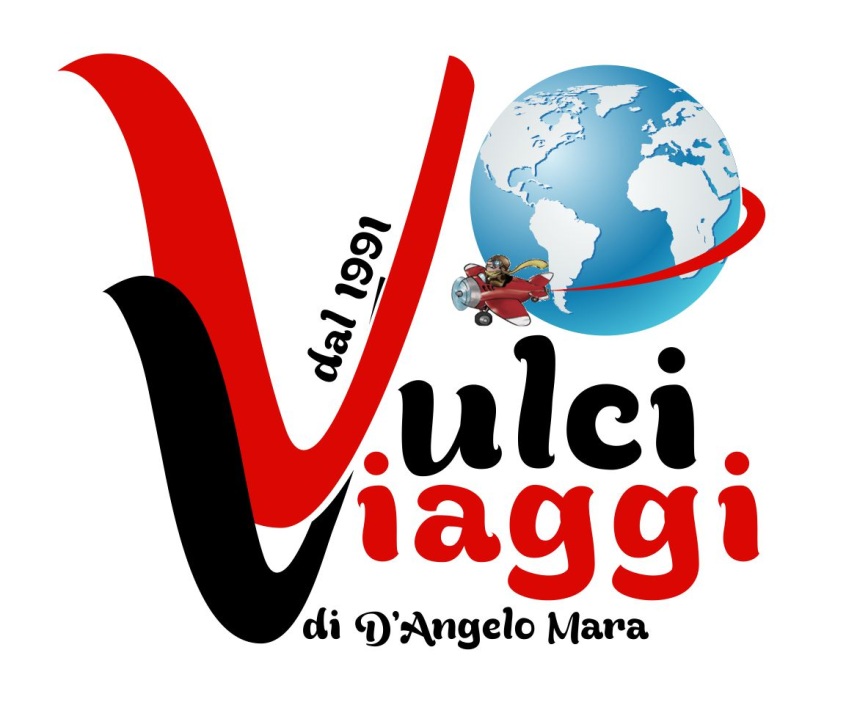 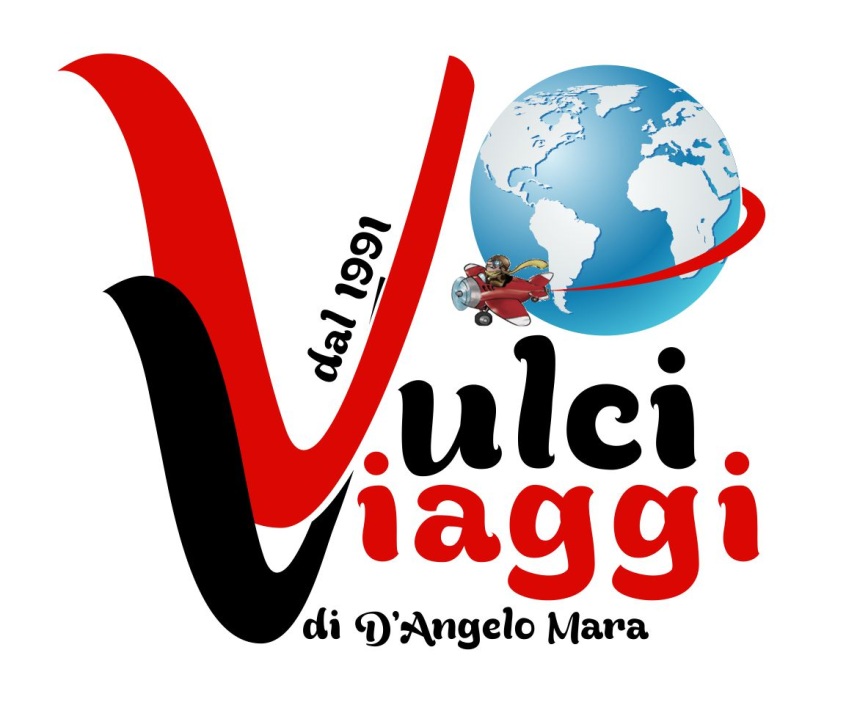 BOLZANO - INNSBRUCK - SALISBURGO - TRENTO1° GIORNO: SABATO 05 DICEMBRE 2015 (VITERBO/MONTEFIASCONE/BOLZANO/ORA) KM 607 C.A.;Ore 05:30 - Ritrovo dei partecipanti a Viterbo in località da stabilire, sistemazione in Pullman Gran Turismo nei posti pre-assegnati e partenza per Montefiascone.Ore 06:00 - Ritrovo dei partecipanti a Montefiascone in località da stabilire, sistemazione in Pullman Gran Turismo nei posti pre-assegnati e partenza per BOLZANO. Soste durante il percorso per pranzo libero. Nel primo pomeriggio arrivo al centro di Bolzano e più precisamente per PIAZZA WALTHER, fulcro del mercatino della cittadina altoatesina.Ore 17:30 - Ritrovo dei partecipanti al bus e partenza per INNSBRUCK. Dopo circa 2ore di bus arrivo in Hotel e sistemazione nelle camere riservate. (Hotel nei dintorni della città di Innsbruck)Ore 20:30 - Cena in Hotel e pernottamento. (HOTELANLAGE EDELWEISS – GOETZENS: 9 KM DA INNSBRUCK)2° GIORNO: DOMENICA 06 DICEMBRE 2015 (INNSBRUCK);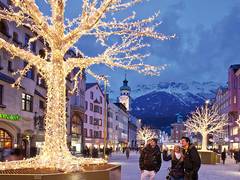 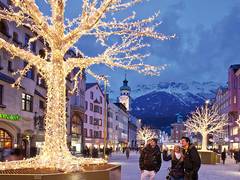 Ore 08:00 - Prima colazione in Hotel.Ore 08:30 - Partenza per il centro di Innsbruck.Ore 09:00 - Arrivo in centro e tempo libero dedicato al Mercatino tipico natalizio. (Apertura Mercatino ore 11:00). I Mercatini della Città: Centro Storico, nella Maria Thereisen Strasse, nella Markplatz, sulla terrazza panoramica, della Hungerburg, nella Wiltener Platz e nel St. Nikolaus. Pranzo libero. Pomeriggio libero per proseguimento visita delle varie piazze.Ore 18:30 - Ritrovo dei partecipanti e partenza per il rientro in Hotel.Ore 20:00 - Cena in Hotel e pernottamento. 3° GIORNO: LUNEDI’ 07 DICEMBRE 2015 (SALISBURGO);Ore 07:30 - Prima colazione in Hotel.Ore 08:00 - Partenza per Salisburgo. (Apertura Mercatino ore 10:00). Dopo circa 2 ore arrivo in centro ed intera giornata libera dedicata alla visita dei mercatini. Pranzo libero.Ore 17:30 - Ritrovo dei partecipanti e partenza per il rientro in Hotel. Arrivo dopo circa 2 ore arrivo in Hotel. Cena e pernottamento.4° GIORNO: MARTEDI’ 08 DICEMBRE 2015 (TRENTO);Ore 07:30 - Prima colazione in Hotel.Ore 08:00 - Sistemazione in Pullman e partenza per Trento. Dopo 2 ore mezza di bus arrivo a Trento. Tempo libero per la visita del mercatino. Pranzo libero. Ore 15:00 - Ritrovo dei partecipanti al viaggio in bus e partenza per il rientro in sede. Soste durante il percorso per cena libera. Arrivo in tarda serata.QUOTA INDIVIDUALE DI PARTECIPAZIONE 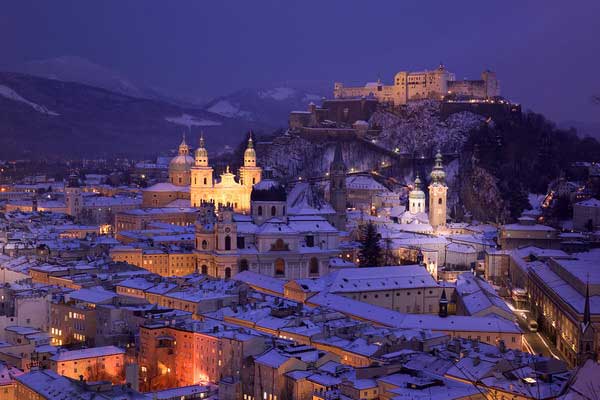 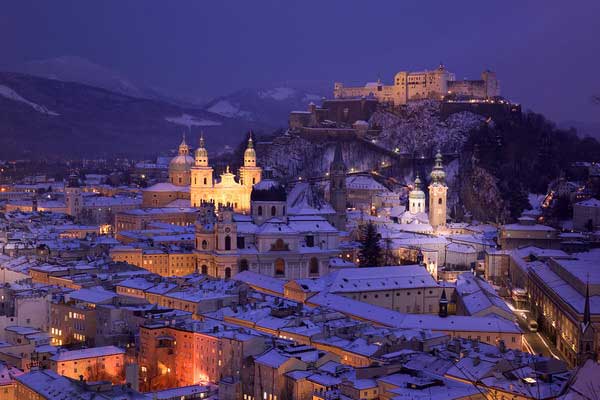 ADULTI EURO 360,00; (Valida per gruppo minimo 30 paganti)Supplemento camera Singola Euro 65,00;LA QUOTA COMPRENDE: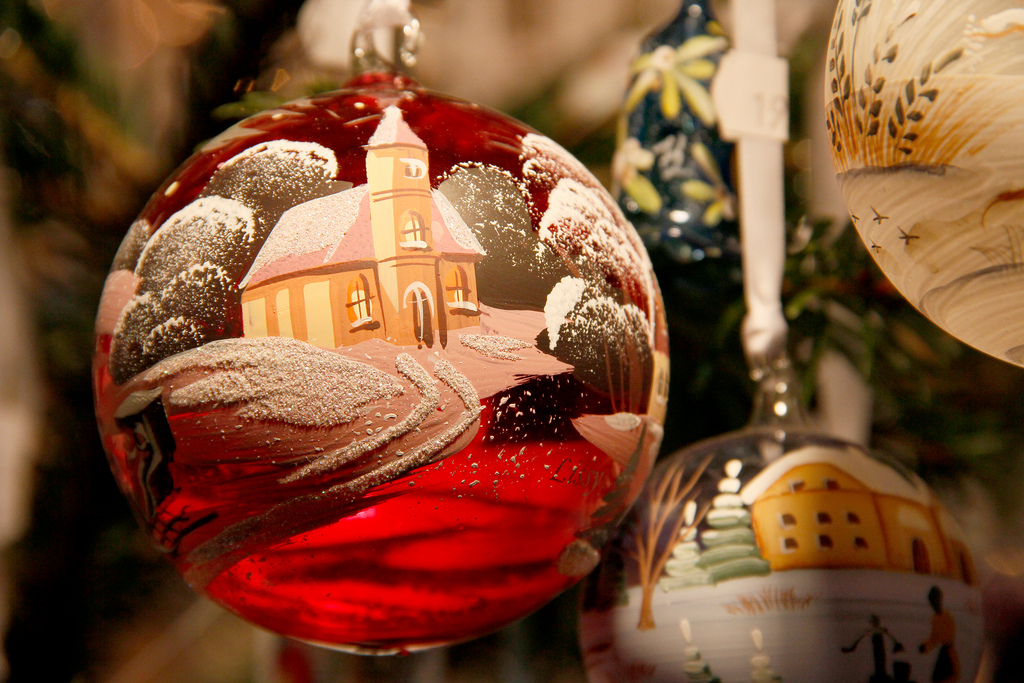 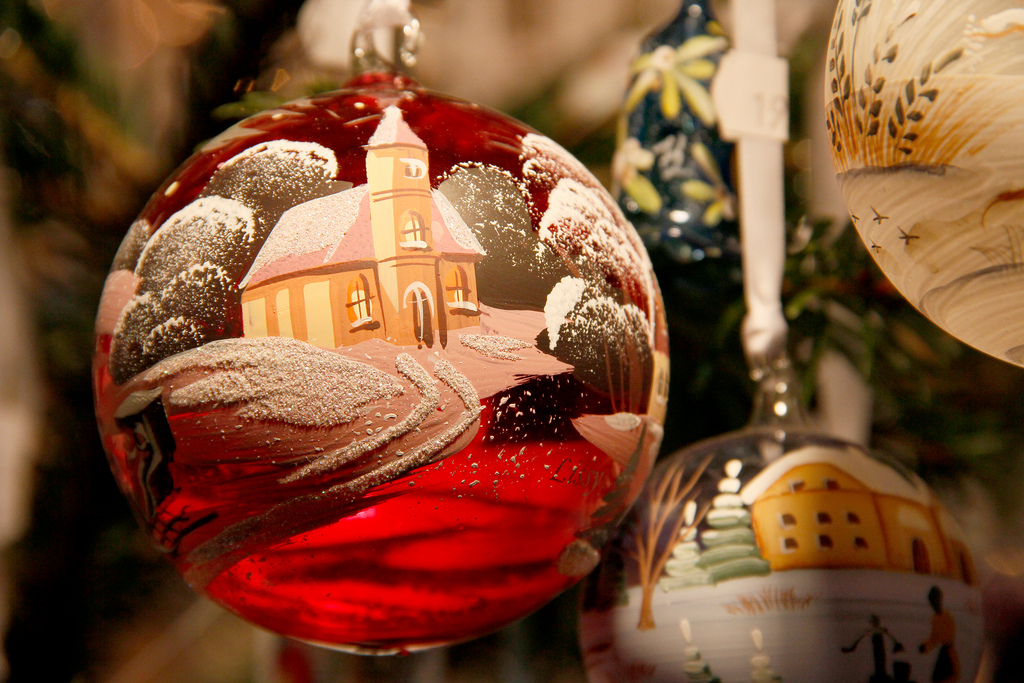 Viaggio A/R in Pullman Gran Turismo per tutta la durata del viaggio;Sistemazione in Hotel 3 stelle in zona Innsbruck;Trattamento di mezza pensione;Bevande incluse ai pasti ¼ di vino e ½ minerale;1 cena con menù tipico;Assicurazione contro infortuni;Assicurazione Rc Allianz nr 186423 a garanzia degli obblighi assunti verso i clienti;Iva, tasse e percentuali di servizio;Accompagnatrice della Vulci Viaggi.LA QUOTA NON COMPRENDE:Tutto quanto non espressamente citato ne “La Quota comprende”.ORGANIZZAZIONE TECNICA VULCI VIAGGI DI D’ANGELO MARA.